Facultad de Filosofía y LetrasUniversidad de Buenos AiresSeminario de la Maestría en Arqueología e Historia, 1er. Cuatrimestre de 2020Las sociedades andinas en contexto colonial. La dominación española y la producción y reproducción de las sociedades indígenas surandinas, siglos XVI-XVIIProfesora: Dra. Ana María PrestaCarga horaria: 32 horas Lugar y día de reunión: Martes de 17 a 21 hs., PROHAL, Instituto Ravignani, 25 de Mayo 217, 2do. PisoFundamentaciónFrente a las urgencias de los recientemente celebrados bicentenarios de las independencias americanas, las academias internacionales, incluidas las latinoamericanas, desplegaron una notable producción asociada al contexto previo a la primera década del siglo XIX, dando cuenta del desarrollo y solidez de las elites tardo coloniales, la fortaleza de los grupos de comerciantes, la consolidación de las oligarquías criollas y el diseño a su medida de los nuevos estados nacionales junto a la matriz del pensamiento político, la participación de las mujeres bajo un enfoque de género, el estudio de las llamadas familias notables y sus vínculos, el protagonismo eclesiástico, las luchas y confrontaciones religiosas, el Tribunal del Santo Oficio de la Inquisición y la penalización de las transgresiones en el medio urbano, cuando también la exhibición de la litigiosidad, el rol del funcionariado y la justicia, mientras que en el ámbito rural las rebeliones y revueltas indígenas fueron la contraparte de esos estudios que, casi sin excepción, se centraron en el siglo XVIII, avanzando en sus resultados y proyecciones hacia el XIX. Precisamente, el período tardo colonial constituye el momento en que el sistema de dominación lleva casi dos siglos de existencia y en el que están instaladas las representaciones y prácticas de los actores sociales junto a los estereotipos sociopolíticos que una nueva casa gobernante, la de los Borbones, y sus aspiraciones reformistas distaron de poder modificar.En consonancia con la implantación del sistema colonial en el siglo XVI y su consolidación en la centuria siguiente, este Seminario se propone indagar, develar y ahondar en la matriz del sistema al abordar el contexto histórico de producción del colonialismo, para lo cual comenzará por estudiar la situación política y socioeconómica de los reinos ibéricos en sintonía temporal con el desarrollo sociocultural operado en los Andes con la última de sus entidades políticas, el Tawantinsuyu y su rápido desmembramiento. La articulación de los valores, las instituciones y prácticas castellanas y andinas redundaron en la peculiaridad del sistema colonial que, habiendo perdurado casi tres siglos, se manifiesta actualmente en una herencia visible en los vínculos de patronazgo y clientelismo, las relaciones de dependencia personal, las discriminaciones socioraciales, los resabios patriarcales, la dependencia económica de la tierra, la explotación de los productos primarios, sobre todo los minerales, y la falta de industrialización, entre otros rasgos y resabios del pasado que aún se perciben en los Andes.Atenderemos a los cambios y perduraciones de prácticas en las sociedades indígenas y a su relación y articulación con la administración colonial, considerando sus negociaciones, resistencia, adecuaciones y mutuas transformaciones. Asimismo, daremos visibilidad, desde su dinámica y producción colonial, a ciertas instituciones, agentes coloniales y grupos sociales en su contexto socioeconómico, observando la densa trama de relaciones en que las normas y las prácticas, sus negociaciones, equilibrios y alteraciones aportaron a la construcción de una sociedad que hoy se nombra híbrida, aunque también colonial o mestiza.ObjetivosAbordar y ponderar el abordaje multidisciplinar de textos ligados a la etnohistoria, antropología histórica y arqueología histórica para comprender las sociedades del Tardía Prehispánico y sus transformaciones en la temprana colonia.Incentivar el abordaje crítico de conceptos, categorías y metodologías que la historiografía utiliza para dar cuenta de la problemática colonial, su creación y consolidación tras las prácticas de sus agentes.“Excavar” en las lecturas y trabajar en la comparación temática para motivar la articulación dialogada de los problemas y tópicos a seguir, persiguiendo la relación de cada bloque semanal con los objetivos generales del curso.Estimular la presentación de exposiciones semanales reflexivas, ponderando su calidad y claridad argumental, con un orden y vocabulario apropiado, solidez en los planteos y coherencia en las conclusiones, todo lo cual surja de pensar los temas y problemas específicos, dando cuenta del soporte bibliográfico utilizado.Motivar, tras las lecturas y el diálogo conjunto, la deconstrucción de esquemas, modelos y extrapolaciones nativas y transatlánticas que impiden, tras su naturalización, abordar, pensar y recuperar el período fundante de la dominación colonial.Lograr que los trabajos finales reflejen el crecimiento intelectual luego del curso, recogiendo los aportes individuales y colectivos, exponiendo capacidad de síntesis en el tema elegido, fundado en el entrenamiento en la lectura y la articulación crítica de los problemas y los autores que los tratan. Metodología de trabajo durante el seminarioEl seminario se reunirá semanalmente, en un encuentro de cuatro horas de trabajo. Los asistentes se entrenarán en la lectura crítica de la bibliografía y las fuentes seleccionadas, que expondrán y debatirán bajo la guía de temas y textos ejes previamente establecidos.La bibliografía obligatoria será puesta a disposición de los asistentes un sitio web construido para el Seminario, mientras que los textos sugeridos o las lecturas individuales se ofrecerán a quienes se comprometan a presentarlos en cada reunión. Se prestará atención a páginas en que se alojan textos claves para el curso, como también se entrenará a los estudiantes en el manejo de archivos, fuentes y soportes bibliográficos online.EvaluaciónSon requisitos ineludibles para la aprobación del curso,Asistencia a las reuniones en un 80%Fluida participación en las discusiones semanalesEntrega de una (1) reseña bibliográfica en la última clase del cursoUn trabajo escrito, de no más de 12 carillas a doble espacio, en que se exprese la evaluación crítica de un tema previamente acordado con la docente.Temas, lecturas y organización de las reunionesPrimera reuniónPresentación del curso. Temas y problemas a tratar durante el seminario. Las categorías de análisis, los marcos conceptuales, las contribuciones interdisciplinares y los desafíos de la articulación de los mundos y actores sociales involucrados. Los contextos castellano y andino en los albores del siglo XVI.Lecturas obligatoriasElliott, John. “España y América en los siglos XVI y XVII”. En: América Latina en la época colonial. I. España y América de 1492 a1808. Barcelona: Crítica, 2002. Murra, John V. “Las sociedades andinas antes de , en Historia de América Latina, (HAL) L. Bethell ed. ó en América Latina en la Época Colonial (ALEC, on line) 1. España y América de  1808. Miguel de León Portilla et. al., 55-82. Barcelona: Crítica, 2003.Lecturas individualesBennassar, Bartolomé. La España del Siglo de Oro. 2da. Ed., Biblioteca de Bolsillo. Barcelona: Crítica, 2004------.	 La España de los Austrias (1516-1700). Barcelona: Crítica, 2001.Domínguez Ortiz, Antonio. La sociedad española en el siglo XVII. Madrid: Consejo Superior de Investigaciones Científicas, 1963.Elliott, John. La España Imperial 1469-1716. Quinta ed. Barcelona: Vincens Vives, 1996.------.	The Old World and the New. Cambridge: Cambridge University Press, 1970.trad. española El viejo y el nuevo mundo. Madrid: Alianza Ed., 1972.Kagan, Richard y Geoffrey Parker. España, Europa y el Mundo Atlántico. Homenaje a John H Elliott. Madrid: Marcial Pons Eds., 2001.Kriedte, Peter. Feudalismo Tardío y Capital Mercantil. Barcelona: Crítica, 1991.Lynch, John. España bajo los Austrias. 2 vols. Barcelona: Península, 1975.Ruiz, Teófilo F. Spain’s Centuries of Crises, 1300-1474. Malden MA and Oxford: Blackwell Publishers, 2007. www.wiley.com/.../productCd-1405127899.html, Caps. de John Edwards y John Lynch Soria Mesa, Enrique. La nobleza en la España Moderna. Madrid: Marcial Pons Historia, 2007. http://books.google.com.ar/D’Altroy, Terence. Los Incas. Barcelona: Ariel Pueblos, 2003.Espinoza Soriano, Waldemar. Los Incas. Economía, Sociedad y Estado en la era del Tawantinsuyu. 3ra. Edición, Lima: Amaru Ediciones, 1997Julien, Catherine J. Reading Inca History. Iowa City: University of Iowa Press, 2000.Pärssinen, Martti. Tawantinsuyu. El estado inca y su organización política. Lima: IFEA, 2003.Rostworowski de Diez Canseco, María. Historia del Tawantinsuyu. Lima: Instituto de Estudios PeruanosRowe, J. H. 1946. "Inca Culture at the Time of the Spanish Conquest". En: Handbook of South American Indians, vol. 2. Julian Steward ed., 183-330. Washington, Smithsonian Institution ó http://www.lib.berkeley.edu/ANTH/emeritus/rowe/pub/rowe.pdfSegunda reuniónLas primeras décadas del gobierno del Perú. Las Guerras Civiles entre españoles; impulso económico regional y la articulación de los conquistadores con los colectivos andinos. Minería y espacio económico.Lecturas obligatoriasPresta, Ana María. Encomienda, familia y negocios en Charcas Colonial. Los encomenderos de la Plata, 1550-1600. Lima: IEP-Banco Central de la Reserva del Perú, 2000. Cap. 1. Andrien, Kenneth J. “Españoles, andinos y el estado colonial temprano en el Perú”, en: 11-32. Memoria Americana 4. Cuadernos de Etnohistoria. Instituto de Ciencias Antropológicas. Facultad de Filosofía y Letras- UBA. Buenos Aires, 1995 http://www.seccionetnohistoria.com.ar/etnohistoria_memoam.htmLockhart, James M. “Trunk Lines and Feeder Lines: The Spanish Reaction to American Resources”. En: Transatlantic Encounters: Europeans and Andeans in the Sixteenth Century, Kenneth J Andrien y Rolena Adorno eds., 90-120. Berkeley: The University of California Press, 1991 o en James M. Lockhart. Of things of the Indies: Essays Old and New in Early Latin American history.Assadourian; Carlos Sempat. “La gran vejación y destrucción de la tierra”: las guerras de sucesión y de conquista en el derrumbe de la población indígena del Perú”. En: Transiciones hacia el Sistema Colonial Andino. Lima: IEP-El Colegio de México, 1994, 9-62. Lectura de consultaBarnadas, Josep María. Charcas. Orígenes históricos de una sociedad colonial, 1535-1565. La Paz: CIPCA, 1973.Fuente“Los indios encomendados por Francisco Pizarro en Hernando Pizarro”. En: Platt, Bouysse-Cassagne y Harris (eds.), Qaraqara-Charka. Malku, Inka y Rey en la provincia de Charcas (siglos SVI-XVII). La Paz: IFEA/ Plural/ U.London/ U.S.Andrews, 2006, 311-316.Lecturas individualesAssadourian; Carlos Sempat . “La renta de la encomienda en la década de 1550: piedad cristiana y desconstrucción”, Revista de Indias, XLVIII, Nro. 182-183 (Enero-Agosto 1988): 109-146.Lockhart, James. El mundo hispanoperuano. 1532- 1560. México: Fondo de Cultura Económica, 1982. Lorandi, Ana María. Ni ley ni rey ni hombre virtuoso. Buenos Aires: Gedisa, 2002.Murra, John. V. ““Nos hacen mucha ventaja” La percepción europea temprana de los logros andinos”. En El Mundo Andino, John V. Murra, 25-40. Lima: IEP, 2002.Tercera reuniónHacia la conformación de un orden colonial en los Andes. La “pacificación” del Lic. Gasca. La primera visita y tasa de los indígenas. La labor tributaria del Virrey Cañete.Lecturas obligatoriasPlatt, Tristan. “Acerca del Sistema Tributario pre-toledano en el Alto Perú”. Avances I (La Paz 1978): 33-46. Trelles, Efraín. “Los grupos étnicos andinos y su incorporación forzada al sistema colonial temprano”. En: Comunidades Campesinas. Cambios y permanencias. Alberto Flores Galindo, ed., 29-60. Chiclayo: Centro Estudios Sociales Solidaridad, 1988. Mayer, Enrique. “Los atributos del hogar: la economía doméstica y la encomienda en el Perú Colonial”. En Casa, Chacra y Dinero. Economías domésticas y ecología en los Andes, 98-127. Lima: Instituto de Estudios Peruanos, 2004. Percovich, María Fernanda. “Complejidad tributaria en la encomienda de don Alonso de Alvarado. Algunas reflexiones en torno a tasa y tributo entre los qaraqara y los charka y los yunga de La Paz (1545-1570)”. En Aportes multidisciplinarios al estudio de los colectivos étnicos Surandinos. Qaraqara-Charka, Reflexiones a Tres Años Después.  ed., 265-289. La Paz: Instituto Francés de Estudios Andinos-Plural Editores, 2013.Fuentes Rostworowski de Diez Canseco, María. “La Tasa ordenada por el Licenciado Pedro de La Gasca (1549)”. Revista Histórica. Tomo XXXIV (Lima 1982): 53-102. Visita de la Provincia de León de Huánuco en 1562, Iñigo Ortiz de Zúñiga visitador. Vers. Paleográfica de Felipe Márquez Abanto. Huánuco: Universidad Nacional Hermilio Valdizán, 1972. Selección.Lecturas individualesAldana Rivera, Susana. “Cañete del Perú, ¿para la defensa del reino? Un caso de burocracia y negociación política, siglo XVI”. Andes 19 (Salta 2008): 183-210.Assadourian, Carlos Sempat. “Intercambios en los territorios étnicos entre 1530 y 1567, según las visitas de Huanuco y Chucuito”. En: La participación Indígena en los Mercados Surandinos. Estrategias y Reproducción Social, siglos XVI a XX. Olivia Harris, Brooke Larson y Enrique Tandeter comps., 65-110. La Paz: Ceres, 1987. Bakewell, Peter. “La maduración del gobierno del Perú en la década de 1560. Historia Mexicana 153, vol. XXXIX, núm. 1 (1989): 41-70.Del Río, María de las Mercedes. Etnicidad, territorialidad y colonialismo en los Andes: tradición y cambio entre los soras de los siglos XVI y XVII. La Paz: IFEA-IEB-Asdi 2005. Cap. 3, 165-194.Goldwert, Marvin. “La lucha por la perpetuidad de las encomiendas en el Perú Virreinal”. Revista Histórica xxii-xxiii (Lima 1956 y 1957-58): 336-360, 207-245.León Gómez, Miguel. Paños e Hidalguía. Encomenderos y sociedad colonial en Huánuco. Lima: IEP, 2002.Presta, Ana María.  “Detrás de la mejor dote, una encomienda. Hijas y viudas de la primera generación de encomenderos en el mercado matrimonial de Charcas, 1534-. Andes 8 (Salta 1997): 27-46.------	Encomienda, Familia y Negocios en Charcas Colonial. Los encomenderos de La Plata, 1550-1600. Cap. 5 Zárate.Trelles Arestegui, Efrain. Lucas Martínez Vegazo: funcionamiento de una encomienda peruana inicial. Lima: Pontificia Universidad Católica del Perú, 1991.Varon Gabai, Rafael. Curacas y Encomenderos. Acomodamiento nativo en Huaraz, siglos XVI-XVII. Lima: P. L. Villanueva Editor, 1980.------	La ilusión del poder. Apogeo y decadencia de los Pizarro en la conquista del Perú. Lima: IEP-IFEA, 1996.Cuarta reuniónLas reformas del Virrey don Francisco de Toledo. De las federaciones y confederaciones de ayllus a la comunidad de indios. Reducciones, los cambios en la tributación, la mita, las cajas de comunidad. Modificaciones en la tenencia de la tierra, el patrón de asentamiento, la territorialidad y el trabajo. Bibliografía obligatoriaAbercrombie, Thomas. ”Articulación doble y etnogénesis”, en: Reproducción y transformación de las sociedades andinas, siglos XVI-XX, Segundo Moreno Y., y Frank Salomón (comps.), 195-212. Quito: Abya Yala, 1991. Durston, Alan. “El proceso reduccional en el surandino: Confrontación y síntesis de sistemas espaciales”. Revista de Historia Indígena 4 (1999/2000): 75-101. Bonnett Vélez, Diana. “Las reformas de la época toledana (1569-1581) economía, sociedad, política, cultura y mentalidades.” En Historia de América Andina Formación y apogeo del sistema colonial. II. Manuel Burga ed., 99-130. Quito: Universidad Andina Simón Bolívar, 2000. Presta, Ana María. “La Compañía del Trajín de Azogues de Potosí. Un capítulo inédito de la financiación de los repartimientos indígenas surandinos al desarrollo de la minería colonial”. Boletín del Instituto de Historia Argentina y Americana “Dr. Emilio Ravignani”, Tercera serie, núm. 43, segundo semestre (2015):31-58. FuentesEspinoza Soriano, Waldemar. 1969. “El Memorial de Charcas, crónica inédita de 1582”. Cantuta 1. Revista de la Universidad de Educación (Chosica Perú):117-152.Matienzo, Juan de. “Carta del  Licenciado Matienzo a Su Magestad, acerca de lo que hizo en su visita a los repartimientos de indios del distrito de  21 Enero . En: Roberto Levillier  Audiencia de Charcas, Correspondencia de Presidente y Oidores. Tomo II (Madrid: Imprenta de Juan Pueyo, 1922), 478-485.Lecturas individualesAssadourian, Carlos Sempat. “La Producción de la Mercancía Dinero en la Formación del Mercado Interno Colonial. El caso del Espacio Peruano, Siglo XVI.” En: Ensayos sobre el Desarrollo Económico de México y America Latina (1500-1975), Enrique Florescano ed., 223-292. México: Fondo de Cultura Económica, 1979. ------.	 El sistema de la economía colonial. Mercado interno, regiones y espacio económico. Lima: IEP, 1982. ------.	 “Acerca del cambio en la naturaleza del dominio sobre las Indias: la "mit'a" minera del virrey Toledo; documentos de 1568-1571.” Anuario de Estudios Americanos, 46 (Sevilla 1989), 3-70. Del Río, María de las Mercedes. Etnicidad, territorialidad y colonialismo en los Andes: tradición y cambio entre los soras de los siglos XVI y XVII. Caps. 2-3.Espinoza Soriano, Waldemar. “El reino aymara de Quillacas-Asanaque, Siglos XV yXVI”. Revista del Museo Nacional 45 (1981): 175-274.Gade, Daniel W. “Reflexiones sobre el asentamiento andino desde la época toledana hasta el presente”, en: Reproducción y transformación de las sociedades andinas, siglos XVI-XX, Segundo Moreno Y., y Frank Salomón (comps.), 69-90. Quito: Abya Yala, 1991. Julien, Catherine J. et. al. Toledo y los lupaca: Las Tasas de 1574 y 1579. BAS 23. Bonn: Bonner Amerikanistische Studien, 1993.Pease, G. Y., Franklin. Del Tawantinsuyu a la Historia del Perú. Lima: IEP, 1978. Caps. III Cambios en el reino lupaqa (1567-1661) y IV Collaguas, una etnía del siglo XVI. Saito, Akira y Claudia Rosas Lauro. Reducciones. La concentración forzada de las poblaciones indígenas en el Virreinato del Perú. Lima: PUCP, 2017.Stern, Steve J. Los pueblos indígenas del Perú y el desafío de la conquista española. Huamanga hasta 1640. Madrid: Alianza Editorial, 1986.Trelles A., Efraín. “Cambios en una Encomienda del Sur peruano: comparación de las tasas de La Gasca y Toledo”. En: Etnohistoria y Antropología Andina. Primera Jornada del Museo Nacional de Historia. Marcia Koth de Paredes y Amalia Castelli comps., 33-39. Lima: Centro de Proyección Cristiana, 1978.Wernke, Steven. “La producción y desestabilización del dominio colonial en el proceso reduccional en el valle del Colca, Perú”. En: Saito, Akira y Claudia Rosas Lauro (eds). Reducciones. La concentración forzada de las poblaciones indígenas en el Virreinato del Perú. Lima: National Museum of Ethnology-PUCP-Fondo Editorial, 2017, 387-437. Zuloaga, Marina. “Las reducciones. El proyecto, su aplicación y su evolución en Huaylas, Perú (siglos XVI y XVII)”. En: Saito, Akira y Claudia Rosas Lauro (eds). Reducciones. La concentración forzada de las poblaciones indígenas en el Virreinato del Perú. Lima: NationalMuseum of Ethnology-PUCP-Fondo Editorial, 2017, 307-346.Quinta reuniónLos cambios demográficos, la creación de nuevas categorías fiscales y roles sociales indígenas, las estrategias cacicales y la legitimidad de la autoridad, los mecanismos de la mediación y la articulación de las comunidades con los poderes coloniales, las prácticas jurídicas y de representación sociales.Bibliografía obligatoriaCunill, Caroline. “La negociación indígena en el Imperio ibérico: aportes a su discusión metodológica”. Colonial Latin American Review Vol. 21 N° 3 (December 2012): 391-412.Gil Montero, Raquel. “Entre el trabajo libre y forzado: los yanaconas rurales de Charcas (Bolivia) en el siglo XVII”. Colonial Latin American Review 27:3 (2018): 355-373.Saignes, Thierry. “Las etnias de Charcas frente al sistema colonial (Siglo XVII).Ausentismo y fugas en el debate sobre la mano de obra indígena, 1595-1665”. Jahrbuch fur Geschichte von Staat, Wirtschaft und GesselschaftLateinamerikas XXI (1984): 27-75.Zulawski, Ann. “Forasteros y yanaconas: la mano de obra de un centro minero en el siglo XVII.” En: La Participación Indígena en los Mercados Surandinos, 159-192.Fuente“Los ayllus de Tinguipaya sobre tierras en el rio Pilcomayo”. En: Platt, BouysseCassagne y Harris. Qaraqara-Charka. Malku, Inka y Rey en la provincia de Charcas (siglos SVI-XVII). La Paz: IFEA/ Plural/ U.London/ U.S.Andrews, 2006, 575-584.Lecturas individualesBouysse-Cassagne, Thérèse. “Pertenencia étnica, status económico y lenguas en Charcas a fines del siglo XVI”. En Tasa de  de Don Francisco de Toledo. Introducción y versión paleográfica de Noble D. Cook, 312-328. Lima: Universidad Mayor de San Marcos, 1973.-----	et al. Tres Reflexiones sobre el Pensamiento Andino. : Hisbol, 1987.-------	 histórica (siglo XV, Siglo XVI). : Hisbol, 1987.Cañedo Arguelles, Teresa. “Las reducciones indígenas en el Surandino: estrategias de producción y sus efectos en el medio ambiente.” Revista Complutense de Historia de América 21 (Madrid 1995): 193-140.Castro Olañeta, Isabel y Silvia Palomeque. “Originarios y forasteros del Sur Andino en el período colonial”. América Latina en la Historia Económica (sept-dic 2016): 37-79.Cole, Jeffrey. The Potosí Mita 1573-1700. Compulsory Indian Labor in the Andes. Stanford: Stanford University Press. 1985.Escobedo Mansilla, Ronald. El tributo indígena en el Perú: siglos XVI y XVII. Pamplona: Universidad de Navarra, 1979.Espinoza Soriano, Waldemar. “El alcalde mayor indígena en el virreinato del Perú”. Anuario de Estudios Americanos XVII, Sevilla 1960.Gade, Daniel y Mario Escobar. “Village Settlement  And The Colonial Legacy In Southern Peru”. Geographical Review, Vol. 72, No. 4, (October 1982): 430-449.Guevara Gil, Armando y Frank Salomon. “A ‘Personal Visit’: Colonial Political Ritual and the Making of Indians in the Andes.” Colonial Latin American Review 3:1-2 (1994): 3-35. Vers. Española en, Cuadernos de Investigación 8. Escuela de Antropología PUCE (Quito 2010): 77-103.Mangan, Jane. Trading Roles: Gender, Ethnicity, and the Urban Economy in Colonial Potosí. Durham, NC: Duke University Press, 2005.Presta, Ana María. “Undressing the Coya and Dressing the Indian Women. Market Economy, Clothing, and Identities in the Colonial Andes, La Plata (Charcas), Late Sixteenth and Early Seventeenth Centuries”. Hispanic American Historical Review, Vol. 90:1 (2010): 41-74.      Saignes, Thierry. “Caciques, Tributes and Migration in the Southern Andes. Indian Society and the 17th. Century Colonial Order (Audiencia de Charcas).”Occasional Papers 15. London: University of London-ILAS, 1985.------.	“De la descendencia a la residencia: las etnias en los valles deLarecaja”. En: Los Andes orientales. Historia de un olvido. Cochabamba: IFEACERES,1985, 95-152.-----	“Ayllus, mercado y coacción colonial: el reto de las migraciones internas de Charcas (siglo XVII)” En:  en los Mercados Surandinos. Estrategias y Reproducción Social, siglos XVI a XX. Olivia Harris, Brooke Larson y Enrique Tandeter comps., 111-158. La Paz: Ceres, 1987.Sánchez Albornoz, Nicolás. Indios y tributos en el Alto Perú. Lima: Instituto de Estudios Peruanos, 1978.Sica, Gabriela. “Forasteros, originarios y propietarios en la quebrada de Humahuaca, Jujuy (siglos XVII y XVIII)”: Estudios Sociales del NOA 14 (2014): 15-39.Zagalsky, Paula. “Huellas en las revisitas: tensión social e imposiciones coloniales.” Memoria Americana. Cuadernos de Etnohistoria 17:2 (Buenos Aires 2009): 241-279. pdf-----	.  “El concepto de “comunidad” en su dimensión espacial. Una historización de su semántica en el contexto colonial andino (siglos XVI-XVII)”. Revista Andina 48, Primer Semestre (Cuzco 2009): 57-90. pdfSexta reuniónDe la concentración forzada de la población indígena en pueblos de reducción entre los años 1570-1575 al primer proceso de visita y composición de tierras entre los años 1591-1596; el impacto de la mercantilización de la tierra y de sus productos en la relación entre indígenas, españoles y el paisaje andino. Los actores sociales en la disputa por la tierra y la mano de obra.Bibliografía obligatoriaAmado Gonzáles, Donato. “Reparto de tierras indígenas y la primera visita y composición general, 1591-1595”. Histórica, Vol. XXII, Nº 2, (Lima 1998): 197-207. pdfJurado, M. Carolina. “La composición como concierto. Prácticas judiciales en espaciosrurales durante el primer proceso de visita y composición de tierras y de extranjeros en Charcas. Virreinato del Perú, 1591-1597. Prohistoria XXI (29) (2018): 19-42.Saignes, Thierry. “Lobos y ovejas. Formación y desarrollo de los pueblos y comunidades en el sur andino (siglos XVI-XX)”. En: Reproducción y transformación de las sociedades andinas, siglos XVI-XX, Segundo Moreno Y. y Frank Salomón (comps.), 91-135. Glave, Luis Miguel. “Gestiones transatlánticas: los indios ante la trama del poder virreinal y las composiciones de tierras (1646)”. Revista Complutense de Historia de América, Vol. 34, (2008): 85-106. Fuentes“Tres composiciones de las tierras de los indios de Sacaca por el Inca, el obispo de Quito y Josef de la Vega Alvarado”. En: Platt, Bouysse-Cassagne y Harris. QaraqaraCharka. Mallku, Inka y Rey en la provincia de Charcas (siglos XV-XVII). La Paz, IFEA – Plural, 2006, 639-650.  “Los ayllus de Tacobamba contra los quillacas y Asanaques en Guache y Sarotala”. En Platt, Bouysse-Cassagne  y Harris, Qaraqara-Charka, 601-618.“Los ayllu de Chayanta contra el fiscal sobre tierras en los Yungas de Sucusuma”. En Platt, Bouysse-Cassagne y Harris, Qaraqara-Charka, 623-632.Lecturas individualesAssadourian, Carlos Sempat. "Agricultura y tenencia de la tierra antes y después de la Conquista", Población y Sociedad, Vol. 12/13, (2005/6): 3-56. -----.	 “Los derechos a las tierras del Inca y del Sol”. En: Transiciones hacia el sistema colonial andino. 92-150. Lima: Colegio de México-IEP, 1994.Del Río, Mercedes. “Ancestros, guerras y migraciones. Reflexiones en torno al origen y vinculaciones étnicas de los Soras de la provincia de Paria”. Historias… Revista de la Coordinadora de Historia, Vol. 2, (La Paz 1998): 93-112.------	. “Estrategias andinas de supervivencia. El control de recursos en Chaqui (siglos XVI-XVIII)”. Anuario del IEHS IV (1989): 53-84.Estruch, Dolores y María Cecilia Oyarzábal. “Indígenas y archivos. Entre el acervo documental y las herramientas metodológicas. El caso de Jujuy colonial”. Revista Historia y Justicia, N°7 (Santiago de Chile, octubre 2016): 95-121.------	“Construyendo jurisdicción, construyendo poder: límites, amojonamientos y competencias jurisdiccionales en la conformación del Jujuy colonial (siglos XVI-XVII)“. En Espacialidades altoandinas. Nuevos aportes desde la Argentina: Interacciones con el “mundo de afuera”, compilado por A. Benedetti y J. Tomasi, pp. 75- 116. Editorial de la Facultad de Filosofía y Letras Universidad de Buenos Aires, Buenos Aires, 2014.Glave, Luis Miguel. “Gestiones transatlánticas: los indios ante la trama del poder virreinal y las composiciones de tierras (1646)”. Revista Complutense de Historia de América, Vol. 34, (2008): 85-106. Jurado, M. Carolina. “Doble domicilio: relaciones sociales y complementariedad ecológica en el Norte de Potosí (Bolivia) del temprano siglo XVII”. Chungara 45 (4) (2013): 613-630. ------.	 “Un fiscal al servicio de Su Majestad: don Francisco de Alfaro enla Audiencia de Charcas, 1598-1608”. Población & Sociedad 21 (1) (2014): 99-132.------.	 “(…) muy mañoso para esto”. Comisiones para don Pedro Osoresde Ulloa, segundo juez de composición de tierras de Charcas, 1594-1596”. Corpus 4 (2)(2014): 1-24.Martinez, Jose Luis. “Textos y palabras. Cuatro documentos del siglo XVI”. Estudios Atacameños 10 (1992): 133-147. Mayer, Enrique. “Las zonas de Producción” y “La tenencia y el control comunal de la tierra: el caso de Laraos”. En Casa, Chacra y Dinero. Economías domésticas y ecología en los Andes. Lima: IEP, 2004, 263-336.Platt, Tristan, Thérèse Bouysse-Cassagne y Olivia Harris eds. Qaraqara-Charka. Malku, Inka y Rey en la provincia de Charcas (siglos SVI-XVII). Historia antropológica de una confederación aymara. La Paz: IFEA/ Plural/ U.London/ U.S.Andrews, 2006.Quiroga, Laura. “En sus huaycos y quebradas: formas materiales de la resistencia en las tierras de Malfín”. Memoria Americana 18 (2) (2010): 185-209.Wernke, Steven A. “Negotiating Community and Landscape in the Peruvian Andes: A Transconquest View”. American Anthropologist 109:1 (2007): 130-152. Séptima reuniónLas lógicas de auto-adscripción y el rol mediador de las autoridades étnicas en la conformación del sistema andino-colonial. Los kurakquna andinos, mallkus y caciques en los distintos niveles de segmentación (principales, segundas personas, jilaqatas, alcaldes y líderes menores). Los curacas andinos como “bisagra entre dos mundos” y el desafío de su “doble legitimidad”. Los atributos simbólicos del poder. Los curacas como articuladores mercantiles en el sur andino. Trajines y trajinantes. Los “capitanes de mita” de Potosí y la movilización de la mano de obra.Bibliografía obligatoriaDel Río, Mercedes. “Simbolismo y poder en Tapacarí”. Revista Andina 1 (1990): 77-113. Jurado, María Carolina. “Delineando a las ‘Segundas Personas’: autoridades étnicas desdibujadas en Charcas colonial”. Revista Andina 46 (Cuzco 2008): 193-210.Morrone, Ariel J. “Reconfiguración de alianzas políticas en contextos críticos: los caciques de San Andrés de Machaca (Pacajes, Audiencia de Charcas, siglos XV-XVII)”. Boletín Americanista 68 (Barcelona 2014): 187-210.Glave, Luis Miguel. “Trajines. Un capítulo en la formación del mercado colonial”. Revista Andina 1:1 (Cusco 1983): 9-73.Saignes, Thierry. “De la borrachera al retrato: los caciques andinos entre dos legitimidades (Charcas)”.Revista Andina 5, 1 (Cuzco 1987): 130-170. FuentesMorrone, Ariel J. “Entre la vida y la muerte. Testamentos de don Gabriel y doña Lucrecia Fernández Guarachi (Jesús de Machaca, Pacajes, siglo XVII)”. Corpus. Archivos virtuales de la alteridad americana 3, 1 (Buenos Aires 2013). “Probanza de don Fernando Ayra de Arriuto, cacique y gobernador de Pocoata”. En Qaraqara-Charka, 721-726 (documento nº 16).“Bienes y Testamento de don García Mamani”, en del Río, Simbolismo y poder en Tapacarí, Anexos, 107-113.Lecturas individuales Arana Bustamante, Luis. “‘Hacéis caciques aunque sea de un palo...’. Kurakas ilegítimos y ladinismo en el temprano Perú colonial”. Investigaciones Sociales X, 17 (Lima 2006): 335-363.Ares Queija, Berta y Serge Gruzinsky, coords. Entre dos mundos. Fronteras Culturales y Agentes Mediadores. Sevilla: CSIC, 1997.Argouse, Aude. “¿Son todos caciques? Curacas, principales e indios urbanos en Cajamarca (siglo XVII)”. Bulletin de l’Institut Français d’Études Andines 37, 1 (Lima 2008): 163-184.Assadourian, Carlos Sempat. “Los señores étnicos y los corregidores de indios en la conformación del Estado colonial”. Anuario de Estudios Americanos 44 (Sevilla 1987): 325-426.Bernand, Carmen. “Los caciques de Huanuco, 1548-1564: el valor de las cosas”. En: Entre Dos Mundos, Ares Queija y Gruzinski (coords.), 61-91.Boixadós, Roxana. “Caciques y mandones de Malligasta. Autoridad y memoria en un pueblo de indios de La Rioja colonial”. Andes 19 (Salta 2008): 251-278. pdfBouysse-Cassagne, Thérèse. “Las minas del centro-sur andino, los cultos prehispánicos y los cultos cristianos”. Boletín del Instituto Francés de Estudios Andinos 34:3 (Lima 2005): 443-462. pdfCañedo-Argüelles, Teresa. “La organización del poder indígena en el Colesuyo (siglo XVI)”. Revista Complutense de Historia de América 19 (Madrid 1993): 21-51. pdfChocano Mena, Magdalena. “Contrastes y paralelismos provinciales: la autoridad indígena entre Lucanas y Conchucos”. En Élites Indígenas en los Andes. Nobles, caciques y cabildantes bajo el yugo colonial, David Cahill y Blanca Tovías eds. Quito: Abya Yala, 2003, 111-138. pdfChoque Canqui, Roberto. “El papel de los capitanes de indios de la provincia de Pacajes ‘en el entero de la mita’ de Potosí”.Revista Andina I:1 (Cuzco 1983): 117-125.------ 	, “Los caciques aymaras y el comercio en el Alto Perú”. En: La Participación Indígena en los Mercados Surandinos, Estrategias y reproducción social, siglos XVI-XIX. Olivia Harris, Brooke Larson y Enrique Tandeter (comps.), 357-377. Cochabamba: CERES, 1987.Del Río, Mercedes. “Los tesoros de los mallku de Pocona y Totora en el siglo XVI”. Chungara, Revista de Antropología Chilena, Vol. 42 N° 1 (2010): 199-220.Espinosa Soriano, Waldemar, “El señorío de Ayanca en el reino Lupaca. Siglos XV-XVII”. Diálogo Andino 6 (Arica 1987): 46-77. Gisbert, Teresa. “Los curacas del Collao y la conformación de la cultura mestiza andina”. En: 500 Años de Mestizaje en los Andes, Hiroyasu Tomoeda y Luis Millones (eds.), 52-102. Osaka: National Museum of Ethnology, 1992.Graña, Mario J. “Autoridad y memoria entre los killakas. Las estrategias discursivas de don Juan Colque Guarache en el sur andino (siglo XVI)”. Histórica  24, 1 (Lima 2000): 23-47.Martínez Cereceda, José Luis. “Kurakas, rituales e insignias: una proposición”. Histórica 12:1 (Lima 1988): 61-74. Morrone, Ariel. “Memoria en la sangre y en la tierra. Liderazgo, sucesión yterritorialidad en el sur andino (corregimiento de Pacajes, 1570-1650)”. Indiana 32(2015): 205-234.Murra, John V. “La correspondencia entre un ‘capitán de la mita’ y su apoderado en Potosí”. Historia y Cultura 3 (La Paz 1978): 45-58.Pease G. Y., Franklin. “Curacas coloniales: riqueza y actitudes”. Revista de Indias 48, 182-183 (Madrid 1988): 87-107.Platt, Tristan, Thérése Bouysse-Cassagne y Olivia Harris (eds.). Qaraqara-Charka. Mallku, Inka y Rey en la provincia de Charcas (siglos XV - XVII). Historia antropológica de una confederación aymara. La Paz: IFEA-Plural, 2006. Cap. MallkuPalomeque, Silvia. “La “historia” de los señores étnicos de Casabindo y Cochinoca (1540-1662)”. Revista Andes 17 (2006): 139-194.Poloni-Simard, Jacques. El Mosaico Indígena. Movilidad, estratificación social y mestizaje en el corregimiento de Cuenca (Ecuador) del siglo XVI al XVIII. Quito: Abya Yala, 2006, caps. I-II.Ramírez, Susan E. “El ‘dueño de indios’: Reflexiones sobre las consecuencias de cambios en las bases de poder del ‘curaca de los viejos antiguos’ bajo los españoles en el Perú del siglo XVI”. HISLA Revista Latinoamericana de Historia Económica y Social X (Lima 1988): 39-66.Rivera Cusicanqui, Silvia, “El mallku y la sociedad colonial en el siglo XVII: el caso de Jesús de Machaca”. Avances 1 (La Paz 1978): 7-27.----- y Tristan Platt. “El impacto colonial sobre un pueblo pakaxa: la crisis del cacicazgo de Caquingora (urinsaya), durante el siglo XVI”. Avances 1 (La Paz 1978): 101-120.Rostworowski de Diez Canseco, María. “La estratificación social y el hatun curaca en el mundo andino”. Histórica, I, 2 (Lima 1977): 249-286.Saignes, Thierry.“”Algún día todo se andará”: los movimientos étnicos en Charcas (siglo XVII)”. Revista Andina III-2 (Cusco 1985).Szasz, Margaret Connell. Between, Indian and White Worlds: The Cultural Broker. Norman: The University of Oklahoma Press, 1994.Sica, Gabriela. “Transformaciones y formas de legitimación en la autoridad de los caciques coloniales de Jujuy. Siglo XVII”. Memoria Americana. Cuadernos de Etnohistoria 17, 1 (Buenos Aires 2009): 33-59.-----.	“Las otras mitas. Aproximaciones al estudio de la mita de plaza en la jurisdicción de Jujuy, gobernación de Tucumán, siglo XVII”. Anuario de Estudios Americanos, 71, 1 (enero-junio, 2014): 201-226.Spalding, Karen. De indio a campesino. Cambios en la estructura social del Perú colonial. Lima: IEP, 1974. Caps. 1-2, “El kuraka y el comercio colonial” y “Los escaladores sociales…”Wachtel, Nathan. Sociedad e Ideología. Ensayos de Historia y Antropología Andinas. Lima: Instituto de Estudios Peruanos, 1973. Cap. 3.Zuloaga Rada, Marina. “Las encomiendas y el poder local en Huaylas: las guarangas en la construcción del sistema colonial”. Diálogo Andino 37 (Arica 2011): 67-86.Octava reuniónDe la estabilidad política y hacia la consolidación del sistema colonial. Fundamentos materiales e ideológicos del poder político. Hegemonía y coerción. De la “desestructuración” a la recomposición de los ayllus y jefaturas. Las categorías de análisis, los marcos conceptuales, las contribuciones interdisciplinares y los desafíos de la articulación de los mundos y actores sociales involucrados. Nuevas hermenéuticas para comprender la convivencia hispano-indígena: acomodación, colaboración, negociación, adaptación, resistencia y rebelión.Lecturas obligatoriasCuevas Arenas, Héctor. “Los indios y lo político: una revisión historiográfica sobre dos espacios andinos coloniales (norte de Charcas y sierra norte de Quito), siglos XVII y XVIII”. Fronteras de la Historia Vol. 20 N°2 (2015): 180-203.Larson, Brooke. “Explotación y economía moral en los Andes del Sur. Hacia una reconsideración crítica”. En Reproducción y transformación de las sociedades andinas, siglos XVI-XX. Segundo Moreno Y. y Frank Salomon comps., 441-480. Quito: Abya Yala-MLAL, 1991.Platt, Tristan. Entre la rutina y la ruptura. El Archivo como acontecimiento de terreno. Diálogo Andino - Revista de Historia, Geografía y Cultura Andina, 46 (marzo 2015): 39-54.Serulnikov, Sergio. “Representaciones, prácticas, acontecimientos. Apuntes sobre la historia política andina”. Memoria Americana 20:1 (2012): 89-111. Stern, Steve J. “La variedad y la ambigüedad de la intervención indígena andina en los mercados coloniales europeos: apuntes metodológicos”. En La participación Indígena en los Mercados Surandinos. Estrategias y Reproducción Social, siglos XVI a XX. Olivia Harris, Brooke Larson y Enrique Tandeter comps., 281-312. La Paz: CERES, 1987.Lecturas individualesAbercrombie, Thomas. “The Ethnos, Histories, and Cultures of Ethnohistory: A View from the US Academy”. Memoria Americana 20:1 (2012): 137-145.Aljovín de Losada, Cristóbal. “Reflexiones sueltas respecto al escrito: ¿Etnohistoria, Antropología Histórica o simplemente Historia? Memoria Americana 20:1 (2012): 53-60.Clavero, Bartolomé. “Espacio colonial y vacío institucional de los derechos indígenas”. Anuario Mexicano de la Historia del Derecho 6 (1994): 61-86.Garrido, Margarita. “Presentación del dossier sobre la justicia y orden social en Hispanoamérica, siglos XVIII y XIX”. Historia Crítica 36 (2008): 16-36.Lorandi, Ana María. “¿Etnohistoria, Antropología Histórica o simplemente Historia?” Memoria Americana 20:1 (2012): 17-34.Platt, Tristan. Estado boliviano y ayllu andino. Tierra y tributo en el Norte de Potosí. Lima: IEP, 1982.Rivera Cusicanqui, Silvia y Rossana Barragán. “Presentación”. En Rivera Cusicanqui y Barragán comps. Debates post coloniales: una introducción a los estudios de la subalternidad, 11-19. La Paz, Ediciones Aruwiyiri, 1997.Salomon, Frank. “Una etnohistoria poco étnica. Nociones de lo autóctono en una comunidad campesina peruana”.  Desacatos (2001): 65-84.Scott. James. Los dominados y el arte de la resistencia. Discursos ocultos. México: Era, 2000.Spalding, Karen. “Resistencia y aceptación: el gobierno colonial y las elites nativas”. Allpanchis Puthurinqa 17-18 (1981): 5-21.Yannakakis, Yanna. The Art of Being In-Between. Native intermediaries, Indian identity, and local rule in Colonial Oaxaca. Durham: Duke University Press, 2008.Zuloaga Rada, Marina. La conquista negociada: guarangas, autoridades locales e imperio en Huaylas, Perú (1532-1610). Lima- IFEA-Instituto de Estudios Peruanos, 2012Wachtel, Nathan. Los vencidos. Los indios del Perú frente a la conquista española (1530-1570); Alianza Ed.; Madrid; 1989 Cap. II “La Desestructuración”Evaluación del seminario. Entrega de reseñas. Discusión sobre futuras monografías.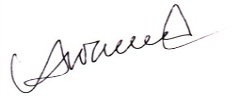 									Dra. Ana María Presta